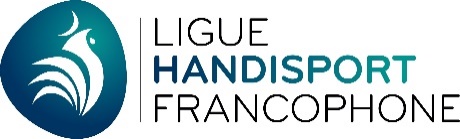 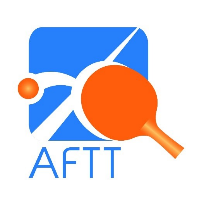 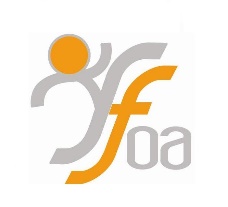 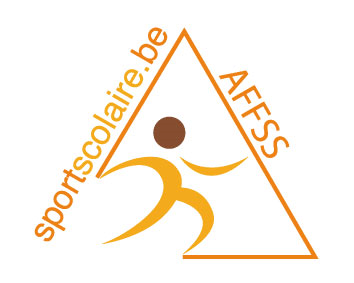 NOMS / Prénoms(joueurs moins valides)Sexe : H ou F- de 16 ans OU 16 ans et +*  Oui Non  Oui Non  Oui Non  Oui Non  Oui Non  Oui Non  Oui Non  Oui Non  Oui Non  Oui Non  Oui Non  Oui Non